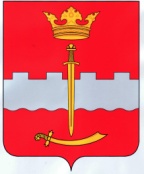 СЕЛЬСКАЯ ДУМАСЕЛЬСКОГО ПОСЕЛЕНИЯ «СЕЛО КРЕМЕНСКОЕ»РЕШЕНИЕ                Об установлении срока рассрочки оплаты недвижимого имущества, находящегося в муниципальной собственности муниципального образования сельское  поселение «Село Кременское»), приобретаемого субъектами малого и среднего предпринимательстваВ соответствии с частью 1 статьи 5 Федерального закона от 22.07.2008 № 159-ФЗ «Об особенностях отчуждения недвижимого имущества, находящегося в государственной или в муниципальной собственности и арендуемого субъектами малого и среднего предпринимательства, и о внесении изменений в отдельные законодательные акты Российской Федерации», статьей 42 Устава муниципального образования сельского  поселения «Село Кременское» Сельская  Дума муниципального образования сельского  поселения «Село Кременское»,РЕШИЛА:Установить, что срок рассрочки оплаты недвижимого имущества, находящегося в муниципальной собственности муниципального образования сельского  поселения «Село Кременское» и приобретаемого субъектами малого и среднего предпринимательства при реализации преимущественного права на приобретение арендуемого имущества, составляет 5 лет.Контроль за исполнением настоящего решения возложить на Главу  администрации  сельского  поселения «Село Кременское».Настоящее решение вступает в силу после его официального опубликования. Глава  сельского поселения«Село  Кременское»                                                                          В.В.Рыбаковот  30.12.  2019 года№ 119с. Кременское